Poveži rečenicu s odgovarajućom slikom! Prepiši 5 rečenica, umjesto slike napiši riječ. Slijedeći put ćeš prepisati ostale rečenice.Logopedske vježbe: 24.03.2020.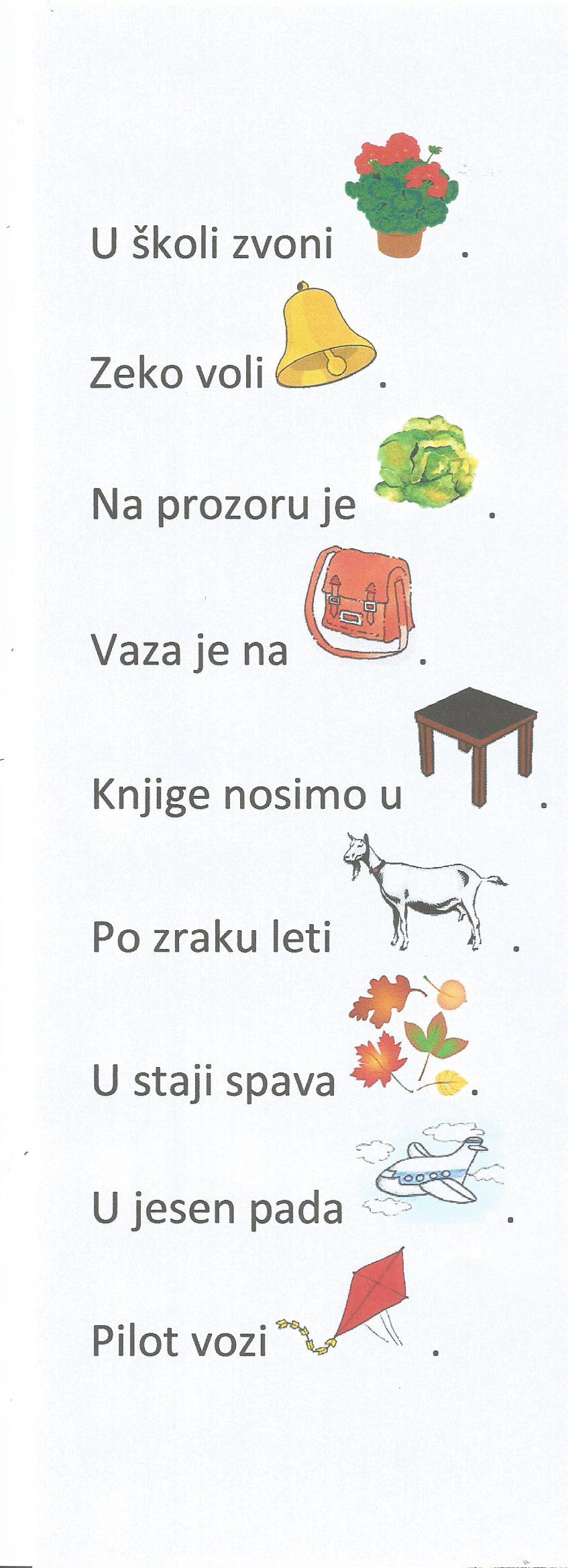 